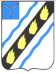 АДМИНИСТРАЦИЯ СОВЕТСКОГО МУНИЦИПАЛЬНОГО РАЙОНА САРАТОВСКОЙ ОБЛАСТИ ПО С Т А Н О В Л Е Н И Е	 от _14.11.2013  №_1491   р.п.Степное  внесении изменений в постановлениеадминистрации Советского муниципального  района от  04.04.2009  № 205 Руководствуясь  Уставом  Советского  муниципального  района, администрация Советского муниципального района ПОСТАНОВЛЯЕТ:   Внести  в  постановление  администрации  Советского    муниципального района от  04.04.2009  №  205 «Об определении перечня должностных  лиц,  уполномоченных  на  составление  протоколов  об административных правонарушениях» следующие изменения:    1.1. подпункт 1.1. пункта 1 изложить в новой редакции:    «Начальник  отдела  промышленности,  теплоэнергетического комплекса,  капитального  строительства  и  архитектуры  администрации Советского муниципального района». 1.2. пункт 1.2. изложить в новой редакции:     «Главный  специалист    отдела  промышленности, теплоэнергетического комплекса, капитального строительства и архитектуры администрации Советского муниципального района».  1.3. пункт 1.3. исключить.     Настоящее постановление вступает в силу со дня его официального опубликования.   Глава администрации  Советского  муниципального района                                        С.В. Пименов Калмыков Ф.В. 5-00-44 